Επίσκεψη του Κ.Δ.Α.Π  στην Έκθεση Ζωγραφικής και Εικαστικών Κατασκευών του Μανώλη Χάρου στη Δημοτική Πινακοθήκη ΛαμίαςΕπίσκεψη στην Έκθεση Ζωγραφικής και Εικαστικών Κατασκευών του Μανώλη Χάρου, με τίτλο «Παιχνίδια Όρασης- Έργα για μάτια που μαθαίνουν» που φιλοξενείται στη Δημοτική Πινακοθήκη Λαμίας «Αλ. Κοντόπουλος» θα πραγματοποιήσουν την Τετάρτη 7 Σεπτεμβρίου τα παιδιά από το Κέντρο Δημιουργικής Απασχόλησης του Δήμου Λαμιέων. Τα παιδιά θα έχουν την ευκαιρία να ξεναγηθούν στην Έκθεση Ζωγραφικής και να πάρουν μέρος σε εκπαιδευτικό πρόγραμμα με σκοπό να γνωρίσουν τον καλλιτέχνη και το έργο του.Βιογραφικό Σημείωμα του εικαστικού Μανώλη ΧάρουΟ Μανώλης Χάρος γεννήθηκε στα Κύθηρα. Σπούδασε χαρακτική και ζωγραφική στην École  Nationale Supérieure des Beaux Arts (1978- 1982) και έκανε μεταπτυχιακό στην επικοινωνία της εικόνας στην École Nationale Supérieure des Arts Décoratifs (1982-1983) στο Παρίσι. Την πρώτη του ατομική έκθεση πραγματοποίησε στην Αθήνα το 1981. 'Έχει επίσης οργανώσει σειρά ατομικών εκθέσεων και έχει συμμετάσχει σε πολλές ομαδικές στην Ελλάδα και το εξωτερικό.  Το 1984 τιμήθηκε με το βραβείο Prix des Fondations στον τομέα της λιθογραφίας. 'Έχει ακόμη ασχοληθεί με τον σχεδιασμό επίπλων, αντικειμένων, παιγνιδιών και εντύπων. Το έργο του εντάσσεται στο χώρο της παραστατικής ζωγραφικής με μια αφαιρετική και εξπρεσιονιστική διάσταση.  Ζει και εργάζεται στην Αθήνα και τα Κύθηρα.Από το Γραφείο Τύπου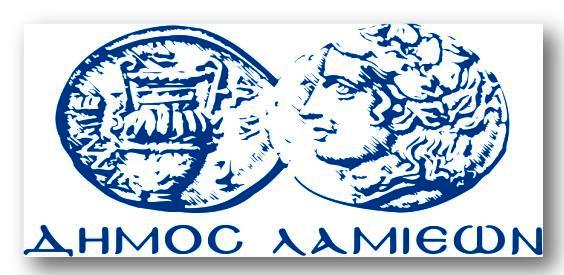 ΠΡΟΣ: ΜΜΕΔΗΜΟΣ ΛΑΜΙΕΩΝΓραφείου Τύπου& ΕπικοινωνίαςΛαμία, 5/9/2016